 Colegio Privado Concertado Chamberí 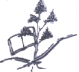 C/San Juan de la Cruz, 6238009 Santa Cruz de Tenerife922 22 77 21II JORNADAS CLIL- 2017Get on Board!                                 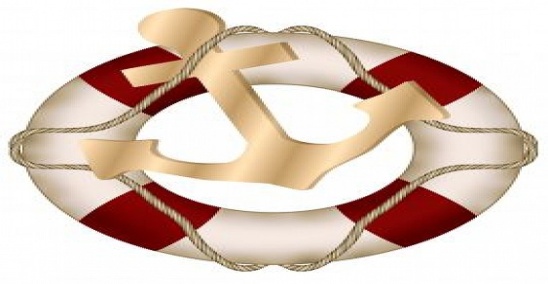 Sube a bordo!
Estimados padres:En el presente curso queremos ofertar las II Jornadas de inmersión lingüísticas dirigidas a los alumnos de 1º a 3º de Educación Primaria, con el objetivo de que los alumnos disfruten usando la lengua extranjera más allá de las aulas. Se pretende exponer a nuestro alumnado a situaciones de comunicación real y fomentar el aprendizaje mediante la acción y el descubrimiento.Estas jornadas se llevarán a cabo en una casa rural, en Igueste de Candelaria, en un entorno natural privilegiado y se desarrollarán en el mes de abril y mayo, con duración de un día para cada curso y grupo.Serán llevadas a cabo íntegramente en inglés y por profesorado de lengua extranjera y nativo.1º de Primaria A: 9 de mayo1º de Primaria B: 10 de mayo2º de Primaria A: 16 de mayo2º de Primaria B: 17 de mayo3º de Primaria A: 23 de mayo3º de Primaria B: 24 de mayoHorario: 8:45 – 17:00Precio: 17 eurosComidas: El alumnado debe llevar el desayuno de media                      mañana y un almuerzo tipo picnic. A los de comedor se les proporcionará un picnic.Indumentaria y útiles: Ropa cómoda, incluyendo tenis, cholas, bañador y toalla. Además es necesario el uso de protector solar y gorra.Importante: Los alumnos que no sepan nadar deberán       comunicarlo al tutor-a, ya que uno de los talleres se realizará en una piscina.                                           Más información en la web del colegio:                                      www.colegiochamberi.comDescripción de las jornadas:*Los talleres varían ya que están adaptados y diseñados según el nivel de los alumnos.                                     Recortar aquí   Don -Doña_______________________________   Con  DNI ____________ padre-madre del alumno-a          _______________________________ de __ de Educación         Primaria, le AUTORIZO  a realizar las Jornadas CLIL, el día ______ de_________ de 2017 en compañía del profesorado del  Colegio Chamberí. Y confirmo que mi:     hijo-a sabe nadar         no sabe nadar Santa Cruz de Tenerife, a ____de ____________de 2017Fdo: ____________________9:00Salida del colegio9:20Llegada 9:20 – 10:00Conocemos la casa rural10:00 – 11:00Taller 1: Fruit Kebab Treasure Hunt11:00 – 11:30Media mañana11:30 – 12:30*Taller 2: We Become Pirates! / Young Pirates12:30 – 13:30*Taller 3: We Create Our Pirate Boat! /Aquatic Gymkhana13:30 – 14:15 Lunch14:15 – 15:15Excursión por la zona y Taller 4: Interactive Building Game15:15 – 16:00Puesta en común 16:15Regreso